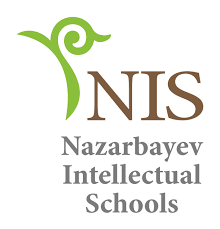      Филиал «Назарбаев Интеллектуальная школа химико-биологического направления» города Павлодар автономной организации образования «Назарбаев Интеллектуальные школы» Тема: Образы врачей в рассказах А. П. Чехова и в современностиВыполнила: Егеубаева Гульшайза, ученица 11А класса                                                    Руководитель: Хлынина Т. А.г. Павлодар2020-2021 учебный годСодержание1.Аннотация...…………………………………………………...…...……32. Введение……………………………………………………………...3-42.Основная часть……….……………………………….……………..4-13 Теория ……………………………………………………………………4-6Практика …………………………………………………………………..6-133.Заключение…………………………………………………………13-144.Использованная литература……………………………..………...14-15АннотацияПроект посвящен изучению образов врачей в рассказах А. Чехова и современности.  В работе рассматривается средства, с помощью которых автор описывает своих героев, а также образы современных врачей глазами пациентов. Нами были изучены рассказы А. Чехова, где главными героями являются врачи, а также отзывы о врачах, борющихся с коронавирусом. На основе полученных результатов было выявлено, что врачи начала 20 века и современности ничем не отличаются: они жертвуют своим здоровьем и жизнью ради своих пациентов, т.е. нас.ВведениеТворчество великого русского классика, прозаика и драматурга Антона Павловича Чехова до сих пор вызывает интерес у читателей, несмотря на возраст и сферу деятельности. Герои его произведений были представителями различных профессий, но особое внимание писателем уделялось медицинским работникам. Все мы знаем, что Чехов по своему призванию был не только прославленным писателем, но и врачом, поэтому многие его произведения посвящены своим коллегам врачам. Ни серьезная болезнь, ни творческая деятельность не помешали Чехову продолжить заниматься врачебным делом. Более того, он в шутку говорил: «Медицина – моя законная жена, а литература – любовница» [5]. Таким образом, мы понимаем, что Чехов находил время как для творческой деятельности, так и для расширения медицинских знаний и их практического применения. Кроме этого, изучение и понимание психологии своих пациентов помогли избежать Чехову многих ошибок в своей писательской деятельности. Актуальность: часто врачи не ценятся в обществе и подвергаются негативной критике, однако в рассказах Антона Павловича они описываются ответственными и преданными своему делу, а так как Чехов сам имел медицинское образование, то и рассказы его правдивы, более того по сей день многие работники сферы медицины полностью посвящают себя своей профессии,  это можно заметить по тому, как врачи всего мира жертвуют собой ради спасения человечества от COVID-19.Цель проекта: изучить средства создания образов и их роль в произведениях А. П. Чехова, а также образы современных врачей.Задачи проекта:Исследовать средства создания образов в рассказах А. Чехова и образы современных врачей.Сравнить образы врачей в рассказах А. Чехова с образами реальных врачей.Гипотеза: образы врачей в рассказах А. П. Чехова нашли свое отражение в современной реалииОбъект исследования: средства создания образов в русской классической литературе, отзывы о работе врачей современности.Предмет исследования: герои-врачи рассказов А. Чехова и современности.Новизна: благодаря таким средствам создания образа, как авторская характеристика, портрет, внутренний монолог, диалог и взаимохарактеристика улучшается понимание персонажей, их чувств и действий, в результате чего совершенствуются навыки усвоения всего рассказа в целом, более того, в связи со сложившейся ситуацией и пандемией рассказы о врачах помогут составить у читателей четкое представление о том, насколько сложна и при этом важна данная профессия.Теоретическая частьГениальные произведения Антона Павловича: «Человек в футляре», «Вишневый сад», «Палата №6» знакомы каждому. Тонкий юмор, мотивы гнетущей действительности, но при этом чуткость к людским переживаниям являются отличительными чертами произведений Чехова. Однако особое внимание привлекает то, как именно Чехов изображал своих героев, раскрывал их психологию и изображал внутренний мир, описывал чувства. Зачастую автор использовал образы врачей, которые фигурируют в качестве положительных персонажей, потому что они трудолюбивы, самодостаточны и интеллигентны. Чтобы лучше раскрыть внешние и внутренние качества своих персонажей, А. Чехов в своих произведениях «Попрыгунья», «Жена», «Случай из практики», «Рассказ старшего садовника», «Ионыч», «Враги» и т.д. использовал речевую характеристику героев (внутренние монологи, диалоги), взаимохарактеристику персонажей и авторскую характеристику.Авторская характеристика - когда автор рассказывает о своем герое. Так, читая рассказ, мы чувствуем отношение автора к людям и событиям. В результате у читателя формируется образ персонажа и первое впечатление о нем [4, c. 29].Одним из способов раскрытия авторской характеристики являются портреты – изображение в литературном произведении внешности героя: черт лица, фигуры, одежды, позы, мимики, жеста, манеры держаться. Также часто встречается и психологический портрет персонажей, где через внешность героя раскрывается его характер и внутренний мир [4, c. 29].Внутренний монолог – речевая партия героя, обращенная к самому себе и произносимая «про себя», не вслух, помогает определить, каким герой является на самом деле, наедине с собой, показывая свои истинные чувства, без какой-либо наигранности в образе [4, c. 29].Значительную роль в создании образов играют диалоги – речевое общение между действующими лицами, которые также служат способом характеристики персонажа, а иногда способствуют развитию сюжета [4, c. 29].Взаимохарактеристика - когда один персонаж рассказывает о другом. При этом герои могут характеризовать друг друга не сразу же, в одно и то же время, а на большой временной дистанции. Характеристика героя, которая дается не автором, а вложена в уста персонажа, позволяет составить более полное представление о том, кого характеризуют. Давая возможность каждому персонажу охарактеризовать героя, автор добивается полифонии мнений, благодаря чему создаются образ и представление не только об описываемом герое, но и о том, кто его описывает [13].Нередко используется и описание не самого персонажа, а его окружения, внешней среды, например, пейзаж, то есть изображение картин природы в литературном произведении, в качестве средства характеристики настроения героя в определённый момент [4, c. 29]; или интерьер - изображение внутренних помещений здания. В художественном произведении интерьер показывает условия жизни персонажей [14], а также может использоваться для изображения внутреннего состояния героев.Важное значение в создании образов современных врачей имеют отзывы пациентов, чьи жизни спасали недавно никому неизвестные медицинские работники. Только во время пандемии и тяжелой эпидемиологической ситуации в мире стала цениться профессия врача. На страницах газет, журналов, интернет-страниц, баннеров появилось большое количество благодарностей в адрес врачей, отзывы о коллегах врачах мы встречаем в больницах, в кулуарах. Но, к сожалению, часто положительные отзывы о них, мы можем слышать уже после смерти врачей, заразившихся COVID-19. Также мы можем встретить изнуренных бессонными ночами врачей в СМИ и на фотографиях, которые говорят сами за себя: врачи жертвуют своими жизнями и здоровьем ради спасения нас.Практическая частьВ качестве примера положительного героя рассказов А. Чехова можно взять Осипа Дымова из рассказа «Попрыгунья», который, несмотря на равнодушие со стороны жены и завал на работе, оставался спокойным, рассудительным и даже пожертвовал своей жизнью, спасая ребенка от недуга: «– Знаете от чего он заразился? Во вторник у мальчика высасывал через трубочку дифтеритные палочки. А к чему? Глупо… Так, сдуру…» [3, с. 115]. Чаще всего Чехов прибегает к авторской характеристике, например: «Ее муж, Осип Степаныч Дымов, был врачом и имел чин титулярного советника. Служил он в двух больницах: в одной - сверхштатным ординатором, а в другой – прозектором. Ежедневно от девяти часов утра до полудня он принимал больных и занимался у себя в палате, а после полудня ехал на конке в другую больницу, где вскрывал умерших больных» [3, с. 91], «Он, как медик, правильно судивший о хронических страданиях, коренная причина которых была непонятна и неизлечима, и на фабрики смотрел как на недоразумение, причина которого была тоже неясна и неустранима, и все улучшения в жизни фабричных он не считал лишними, но приравнивал их к лечению неизлечимых болезней» [11]. Рассказывая о поступках персонажей, автор так же дает им косвенную характеристику: «Он хотел сказать ей, что у него в Москве много работы, что дома его ждет семья; ему было тяжело провести в чужом доме без надобности весь вечер и всю ночь, но он поглядел на ее лицо, вздохнул и стал молча снимать перчатки», «И впечатление существа убогого и некрасивого вдруг исчезло, и Королев уже не замечал ни маленьких глаз,… и хотелось ему уже успокоить ее не лекарствами, не советом, а простым ласковым словом» [11]. Мы видим, что и у врачей, помимо работы, есть личная жизнь и заботы, но тем не менее, они добры, великодушны и готовы помогать людям. К тому же, описывая персонажа в начале и в конце произведения, автор позволяет читателю понять, как жизнь и определенные обстоятельства повлияли на героя. Так, Старцев из молодого, еще неопытного и не сильно богатого перерастает в «Старцев еще больше пополнел, ожирел, тяжело дышит и уже ходит, откинув назад голову» [3, c. 341] человека статного, уважаемого и при деньгах.Портрет неоднократно встречается в рассказе «Враги», описывая внешность Кирилова: «В темноте уже ясно вырисовывалась высокая сутуловатая фигура доктора с длинной, узкой бородой и с орлиным носом», «доктор был высок, сутуловат, одет неряшливо и лицо имел некрасивое»; раскрывая его характер: «Что-то неприятно резкое, неласковое и суровое выражали его толстые, как у негра, губы, орлиный нос и вялый, равнодушный взгляд», «Кирилов, как был, без сюртука, в расстегнутой жилетке, не вытирая мокрого лица и рук, обожженных карболкой, пошел сам отворять дверь» [8] – здесь, по изображению внешнего вида героя можно понять, что он убит горем и ему стало все безразлично. Но затем автор говорит о том, что не всегда внешность дает верное представление о внутреннем мире человека: «Глядя на всю его сухую фигуру, не верилось, чтобы у этого человека была жена, чтобы он мог плакать о ребенке» [8].В качестве примера внутреннего монолога можно взять то, как Королев из рассказа «Случай из практики» рассуждает о социальном неравенстве. Несмотря на статус, его по-прежнему волнуют проблемы как бедных, так и богатых: «И выходит так, значит, что работают все эти пять корпусов и на восточных рынках продается плохой ситец для того только, чтобы Христина Дмитриевна могла кушать стерлядь и пить мадеру», «Хорошо чувствует себя здесь только одна гувернантка, и фабрика работает для ее удовольствия» [11]. А в «Ионыче» автор использует сразу два приема – внутренний монолог и авторскую характеристику: «И к лицу ли ему, земскому доктору, умному, солидному человеку, вздыхать, получать записочки, таскаться по кладбищам, делать глупости, над которыми смеются теперь даже гимназисты? …Так думал Старцев, бродя в клубе около столов, а в половине одиннадцатого вдруг взял и поехал на кладбище» [3, с. 330]. Здесь можно заметить дилемму, ставшую перед героем, где образ используется в качестве одной из причин не ехать на кладбище к Екатерине Ивановне. Старцев, считающий себя человеком из высшего общества, не желает так унижаться из-за дамы, однако затем по его следующим размышлениям становится ясно, что он испытывает чувства к главной героине – Котику, что и побудило его на такой поступок: «У всякого свои странности… Котик тоже странная, и – кто знает? – быть может, она не шутит, придет» [3, с. 330]. Далее Старцева не раз терзают сомнения, внутренние переживания и волнения, что является доказательством его чувств: «Остановись, пока не поздно! Пара ли она тебе? …К тому же, если ты женишься на ней, - продолжал кусочек, - то ее родня заставит тебя бросить земскую службу и жить в городе» [3]. Более того, в качестве очередной причины не связываться с Екатериной Ивановной, герой упоминает, что ради любви ему придется пожертвовать своей профессией врача, показывая, насколько призвание важно для него. Примером диалога является реплика одного из основных персонажей рассказа «Жена» - Соболя: «Две ночи не спал! – говорил он, наивно глядя на меня и причесываясь. – Одну ночь с роженицей, а другую, всю напролет, клопы кусали, у мужика ночевал» [9] уже на этой фразе мы понимаем, что Соболь – человек хоть и простой, но одинокий. Поэтому он с такой радостью, чуть ли не с порога начинает рассказывать о том, что с ним недавно приключилось. Также во время диалога герои врачи могут описывать себя своим собеседникам: «– Ты совсем не интересуешься искусством. Ты отрицаешь и музыку, и живопись.  – Я не понимаю их, - говорил он кротко. – Я всю жизнь занимался естественными науками и медициной, и мне некогда было интересоваться искусствами» [3, c. 95], «- Сегодня у меня было четыре вскрытия, и я себе сразу два пальца порезал… Ольга Ивановна испугалась. Он улыбнулся и сказал, что это пустяки и что ему часто приходится во время вскрытий делать себе порезы на руках. – Я увлекаюсь, мама, и становлюсь рассеянным» [3]. Здесь становится понятно, что Дымов – человек действительно заинтересованный и преданный своему делу. Главные герои могут описываться и в диалогах второстепенных персонажей: «- Я не допускаю мысли, чтобы мог найтись человек, который осмелился бы убить нашего друга доктора! – Да, нет такого человека, - согласились прочие судьи. – Нет! - откликнулась толпа» [10] - благодаря тому, как все вокруг высказываются о докторе, можно понять, насколько великим и уважаемым человеком он был.Приём взаимохарактеристики используется автором на протяжении всей истории старшего садовника из одноименного рассказа: «Он, очень довольный, медленно закурил трубочку, сердито посмотрел на рабочих и начал: – В одном маленьком городке поселился пожилой, одинокий и некрасивый господин по фамилии Томсон или Вильсон, - ну это все равно…» [10]. «Служил науке и умер от науки. А работал, как вол, день и ночь, никто его не щадил, и молодой ученый, будущий профессор, должен был искать себе практику и по ночам заниматься переводами, чтобы платить вот за эти… подлые тряпки!» [3, c. 118] – говорит Коростелев, скорбя по Дымову, подтверждая ранее приведенные слова самого врача о том, что ему интересны медицина и наука. Однако в рассказе «Ионыч» автор показывает, что не всегда персонажи могут правдиво описывать других: «Когда я думала о вас в Москве, вы представлялись мне таким идеальным, возвышенным…» [3, c. 340] – здесь Екатерина Ивановна всего лишь льстит Старцеву, хотя сама же изначально не признавала его в качестве жениха. В «Жене» автор снова демонстрирует, что внешний вид обманчив и даже у самих героев может сложиться ложное впечатление друг о друге: «Это был незнакомый мне господин, лет сорока, высокий, плотный, плешивый, с большою русою бородой и с маленькими глазами. По помятому мешковатому платью и по манерам я принял его за дьячка или учителя, но жена отрекомендовала мне его доктором Соболем» [9]. Описание пейзажа и интерьера вокруг героев так же помогает автору раскрыть их образ. «Сначала тянулся ряд невзрачных построек,… всюду было темно,… вороны, разбуженные шумом колес, закопошились в листве и подняли тревожный жалобный крик, как будто знали, что у доктора умер сын, а у Абогина больна жена» [8] - происходящее вокруг персонажей соответствует их эмоциональному состоянию, словно вся природа скорбит вместе с ними, на чем автор и акцентирует внимание. В этом же рассказе автор подчеркивает разницу между изображением природы и внутренних помещений: «В передней было темно, и в человеке, который вошел, можно было различить только средний рост», «На дворе было темно, но светлее, чем в передней» [8]. Таким образом, подчеркивается, что из-за случившегося трагического события весь дом наполнен горем и потому погружен во мрак. Так же с помощью описания действий героев в определенной обстановке автор показывает их настроение: «То, что чужой человек спал в гостиной и храпел, и этюды на стенах, и причудливая обстановка, и то, что хозяйка была не причесана и неряшливо одета – все это не возбуждало теперь ни малейшего интереса» [3]. Здесь мы видим, что какой бы беспорядок не творился в квартире, все были заняты лишь одним Дымовым. Человек, который раньше был неприметным и, о котором всегда забывали, теперь стал приоритетом у каждого, кто находился в доме. На сегодняшний день образы врачей и их роль в нашей жизни являются актуальными как никогда раньше. В марте 2020 года был объявлен режим чрезвычайного положения, продлившийся до 11 мая того же года. Также был введен карантин и приняты меры по обеспечению самоизоляции, и все это в целях борьбы против нового вируса COVID-19. Однако, несмотря на все предпринятые действия, жителям Казахстана не удалось укрыться от вируса. По данным официального портала электронного правительства, количество зараженных на сегодняшний день (10.01.2021) составляет 162273 человек, что говорит об огромных масштабах данной проблемы. Именно поэтому врачи страны от мала до велика делают все возможное для спасения больных и обеспечения жителей нашей страны мирным небом над головой. К счастью, результаты их громадных усилий и упорного труда не заставили долго ждать. Уже 27 марта мужчина, первый победивший коронавирус в нашей стране, был выписан из инфекционной больницы и даже адресовал врачам письмо благодарности: «Это те люди, которые, начиная с 13 марта, день и ночь боролись и продолжают бороться с болезнью, находясь вместе с больными, в числе которых пока еще остается моя супруга. Они остаются на работе круглые сутки и делают все возможное, чтобы помочь своим соотечественникам. Большое спасибо за их самоотверженный труд, за терпение всем членам их семей, родным этих людей, которые ждут их дома все это время, пока они сражаются в борьбе с этим невидимым врагом. Низкий вам поклон и огромное спасибо за ваш бесценный труд!» [12]. Это не единственный вылечившийся пациент, поблагодаривший врачей, что боролись с болезнью вместе с ним. «И медсёстры всё время ходили в специальной одежде, как марсиане, в шуршащих белых костюмах. Круглые сутки, как луноходики, бегали, не щадя себя, как пчёлки. Одна молоденькая врач на все 40 палат - я не знаю, вообще домой не уходила, все время в больнице. Хорошая женщина, внимательная - я бы сказал, улыбчивая, но улыбку под маской не увидишь» [2], - передает московский учитель музыки. Жительница Актобе также выразила благодарность врачам: «Большое спасибо сотрудникам Актюбинской областной инфекционной больницы. Они спасли меня от смерти. Я не могла ни есть, ни ходить в туалет. Санитары отделения реанимации ухаживали как за родной, кормили через трубочку. Врачи не оставляли нас ни днем, ни ночью» [1]. Отвага и самопожертвование врачей, несомненно, будут глубоко почтены и оценены по достоинству. Более того, сами медики и студенты медицинских вузов признают, что помогать людям и спасать их жизни – врачебный долг. Алена Фёдорова, обучающаяся на четвертом курсе, говорит: «Большинство медиков имеют доброе сердце и готовы жертвовать своим здоровьем ради спасения своих пациентов. Просто потому, что по-другому нельзя» [7]. Благодаря ее словам становится действительно понятно, почему даже те, кто еще не стал настоящим врачом, выкладываются на полную в такое сложное время. Для них смелость и благородные мотивы стоят выше собственной выгоды и жалости к самому себе. К сожалению, решимость и храбрость не всегда приводят к положительному результату. Уже 18 июня этого года было известно о 1904-х случаях заражения медработниками коронавирусной инфекцией [6]. Вирус не пощадил никого, унеся жизни самых добродушных профессионалов и врачей высшей категории. Чехов не раз упоминал о том, что у врачей, как и у всех людей, есть личная жизнь, которую они вынуждены совмещать с тяжелой работой, и, несмотря на это, они по-прежнему посвящают себя профессии. «Врач – это не только профессия, но и призвание. Это тяжелый труд, который не каждый сможет оценить», - ответил один из опрошенных. Несомненно, врачи являются неотъемлемой частью нашей жизни и помогают каждому из нас в той или иной степени, однако, сколько бы труда ни вкладывали деятели сферы медицины, большинство из них остаются незамеченными, как Дымов из рассказа «Попрыгунья». К счастью, мы осознаем, что роль врачей в 2020 году велика как никогда раньше, ведь они, работая день и ночь не покладая рук, вносят огромный вклад в борьбу против коронавируса. А. П. Чехов не раз характеризовал своих героев-врачей как ответственных, трудолюбивых, жертвенных и образованных людей. Чтобы стать выдающимся врачом, нужно уметь брать на себя большую ответственность, справляться с напряжением и желать помогать людям.ЗаключениеК концу данной проектной работы были исследованы и найдены средства создания образов в рассказах А. П. Чехова, изучена их роль в раскрытии героев-врачей и проведена параллель с образами реальных врачей.Знания автора в области естественных наук позволили А. Чехову максимально подробно и точно изображать своих героев и их характер, где средства создания художественного образа, такие как авторская характеристика, портрет, диалог, внутренний монолог и взаимохарактеристика, помогают читателю погрузиться в мир медицины и лучше понимать героев, окружающих нас в повседневной жизни. Мы видим, что все герои, как и реальные медицинские работники, преданы своему делу и рискуют собственным здоровьем, иногда даже жизнью, чтобы спасти пациентов. Изучение средств создания образа позволило нам совершенно по-другому воспринимать читаемые произведения и понимать, что каждый автор может описывать одного и того же человека по-разному. В 6 изученных рассказах «Враги», «Жена», «Рассказ старшего садовника», «Случай из практики», «Ионыч», «Попрыгунья» фигурируют множество способов описания персонажей, что говорит о безмерном таланте Чехова и богатом внутреннем мире, благодаря чему все герои-врачи являются особенными и непохожими друг на друга.  Для себя мы узнали, насколько сложна профессия врача, и каждый из нас, тем или иным образом, является должником подобных «героев», помогающих миллионам людей, особенно в данный момент, когда врачи всего мира делают все возможное для спасения жизней. Также хотелось бы, чтобы современное поколение «пациентов» брало пример с самого Чехова как врача, его персонажей и наших отечественных медиков, а также осознало всю важность данной профессии, ведь быть врачом – это призвание.Использованная литература 1. Асаутай Маншук. «“Думал, Что Помру”. Рассказы Переболевших COVID-19». 3 Август 2020, https://rus.azattyq.org/a/kazakhstan-people-recovered-from-covid/30755656.html 2. Герасименко Олеся. «“Казалось, У Меня Кусок Мяса, А Не Горло”. Пять Историй Людей, Вылечившихся От Коронавируса». 11 Апрель 2020, https://www.bbc.com/russian/features-522469163. Дама с собачкой: рассказы / Антон Павлович Чехов. – Москва: Издательство АСТ, 2016. – 416 с. – (Эксклюзив: Русская классика).4. ЕГЭ. Литература: универсальный справочник / Л. А. Скубачевская, Т. В. Надозирная, Н. В. Слаутина и др. – М.: Эксмо, 2010. – 400 с. – (ЕГЭ. Универсальный справочник).5. Летопись жизни и творчества А. П. Чехова: 1883 // Летопись жизни и творчества    А. П. Чехова: в 4 т. М., 2000. Т. 1: 1860-1888. С. 105.6. Мостовая Екатерина. «Памяти Казахстанских Врачей, Которых Не Стало Во Время Борьбы с COVID-19». 13 Июль 2020, https://newtimes.kz/eksklyuziv/113546-pamiati-kazakhstanskikh-vrachei-kotorykh-ne-stalo-vo-vremia-borby-s-covid-197. Стрелец Андрей. «Вера и Отвага: Отзывы и Мнения Врачей О Работе с COVID-19». 3 Август 2020, https://rost.media/public/otzyvy-i-mneniya-vrachey-o-rabote-s-covid-198. Чехов А. П. Враги // Чехов А. П. Полное собрание сочинений и писем: В 30 т. Сочинения: В 18 т. / АН СССР. Ин-т мировой лит. им. А. М. Горького. — М.: Наука, 1974—1982. http://chehov-lit.ru/chehov/text/vragi.htm 9. Чехов А. П. Жена // Чехов А. П. Полное собрание сочинений и писем: В 30 т. Сочинения: В 18 т. / АН СССР. Ин-т мировой лит. им. А. М. Горького. — М.: Наука, 1974—1982. Т. 7. [Рассказы. Повести], 1888—1891. — М.: Наука, 1977 . — С. 456—499. http://chehov-lit.ru/chehov/text/zhena.htm 10. Чехов А. П. Рассказ старшего садовника // Чехов А. П. Полное собрание сочинений и писем: В 30 т. Сочинения: В 18 т. /АН СССР; Ин-т мировой лит. им. А. М. Горького. — М.: Наука, 1974—1982. Т. 8. [Рассказы. Повести], 1892—1894. — 1977. — С. 342—346. http://chehov-lit.ru/chehov/text/rasskaz-starshego-sadovnika.htm 11. Чехов А. П. Случай из практики // Чехов А. П. Полное собрание сочинений и писем: В 30 т. Сочинения: В 18 т. / АН СССР. Ин-т мировой лит. им. А. М. Горького. — М.: Наука, 1974—1982. Т. 10. [Рассказы, повести], 1898—1903. — М.: Наука, 1977. — С. 75—85. http://chehov-lit.ru/chehov/text/sluchaj-iz-praktiki.htm  12. “Один Из Первых Излечившихся Пациентов От Коронавируса Поблагодарил Казахстанских Медиков.” KTK, 30 Mar. 2020, www.ktk.kz/ru/newsfeed/article/2020/03/30/143457/ 13. https://pishi.pro/kak-stat-pisatelem/teoriya-literatury/sredstva-sozdaniya-obraza-19409.html 14. https://cutt.ly/philil_msu_ru_interier 